Государственное образовательное автономное учреждение Амурской области«Свободненская специальная (коррекционная) школа-интернат»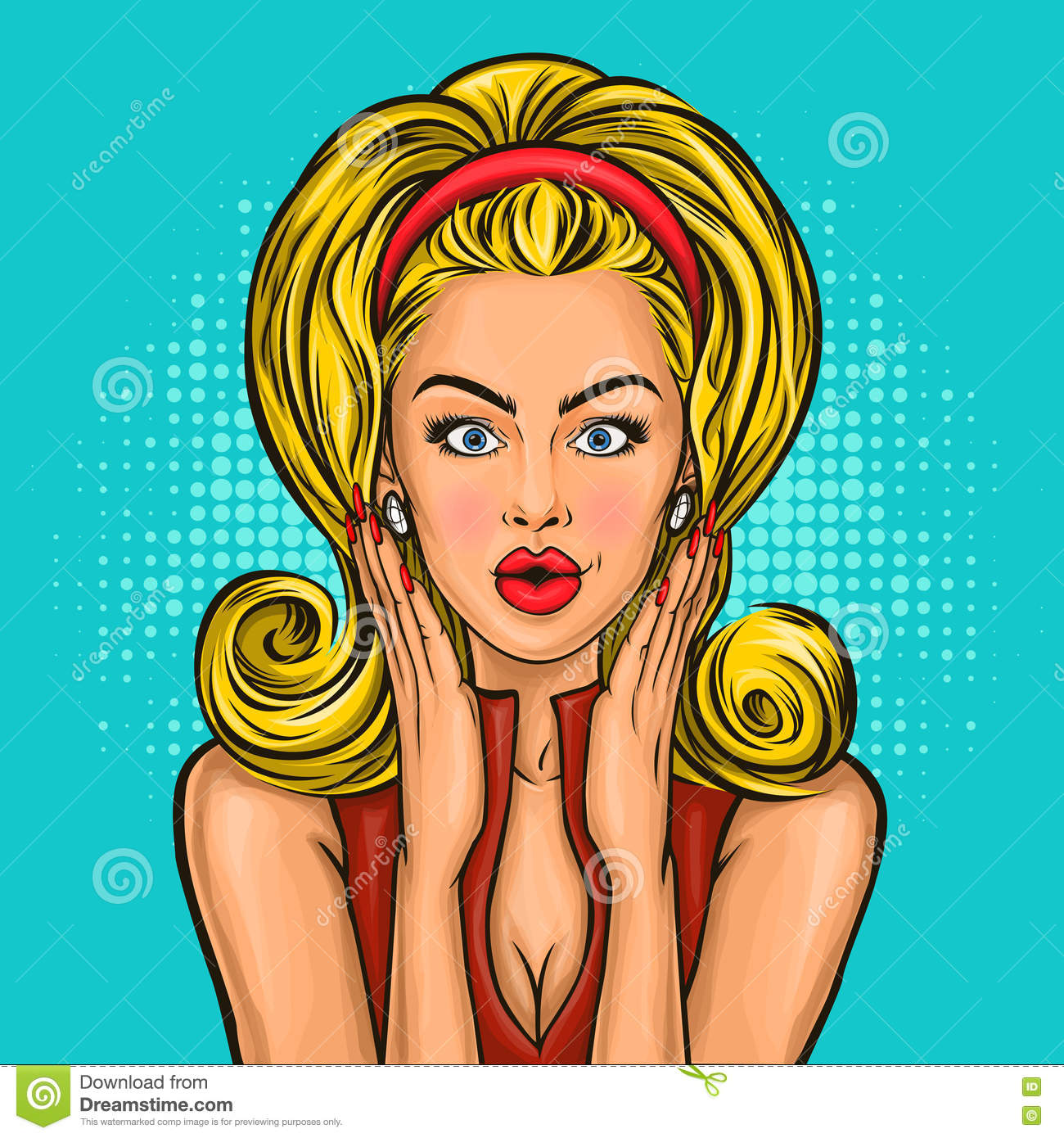 Праздничный концертк Международному женскому дню«Чего хотят женщины…»                                                      Сценарий составила: Кашина Т.П.,                                                     воспитатель высшей квалификационной                                                      категорииг. Свободный, 2020 г.Цель: Создание праздничного, радостного настроения для всех сотрудников, обучающихся и воспитанников школы-интерната.

Задачи:
- способствовать развитию творческих способностей у учащихся,- формированию чувства прекрасного;
- создать условия для творческой самореализации школьников;
- поздравить всех женщин коллектива.Ход мероприятияПесня «Март в окошко тук, тук, тук»Слова за кадром: Клара Цеткин и Роза Люксембург единственные немецкие женщины, придумавшие женский праздник.Под музыку на сцену выходят Клара Цеткин и Роза Люксембург.КЛАРА: Роза, знаешь, о чем я сейчас думаю?РОЗА: Конечно, знаю…КЛАРА: Нет, я не о пицце…РОЗА: Не о пицце? Я заинтригована,… о чем ты думаешь, Клара?КЛАРА: Я вот думаю, что бы нам такое придумать, чтобы наши имена всем мужчинам врезались в память?РОЗА: Кларочка, дорогая моя, чтобы всем мужчинам наши имена врезались в память, нас должны звать Снежана и Анжелика.КЛАРА: Ха, ха, ха…. Да нет, Роза, я не об этом. Давай устроим праздник, что бы женщины ничего не делали, а все мужчины им цветы несли…РОЗА: Похороны?КЛАРА: Нет, Роза… Праздник, понимаешь, чтоб отдохнуть…Вот, например, утром встала, а тебе еду готовить не нужно, а наоборот еду тебе приносят.РОЗА: Я в тюрьму больше не сяду…КЛАРА: Да просто праздник для женщин…РОЗА: Праздник для женщин?  А что мы будем делать?КЛАРА: В том то и дело, что НИЧЕГО…РОЗА: Заманчиво…заманчиво… Иногда, знаешь хочется минутку, другую ничего не поделать.КЛАРА: Минутку? Час!!!!!!!РОЗА: Час? Клара, ты сумасшедшая… ты бунтарка Клара… целый час…КЛАРА: Да, международный женский час! Ну вот так допустим - в два легла, в четыре встала и вот этот час с четырех до пяти часов можно ничего не делать.РОЗА: Боже мой! Целый час… Ну ты даешь Клара!!!!!!КЛАРА: К черту час….. Два, два часа!!!!!!РОЗА: Два? Два часа!!!!! Ты сумасшедшая, ты бомбическая Клара!КЛАРА: Интересно, а как к этому мужчины отнесутся?РОЗА: Сейчас узнаем, позовем соседа нашего….- Господин Карл, Карл, идите сюда….Выходит с кларнетом Карл. Наигрывает мелодию.КЛАРА: Карл, вам не надоело дудеть на вашей дудке?КАРЛ: Это не дудка…. Это кларнет.РОЗА: Карл как вы отнесетесь к тому, что мы с Кларой ничего не будем делать, к примеру, два часа?КАРЛ: Замечательно! Так вы 12 часов ничего не делаете, а тут всего лишь два. Великолепно. Наигрывая, уходит.РОЗА: Хам!!!!!!КЛАРА: Вот это Адамово племя…. Ох мужики… Но сейчас я им задам….Так Роза, мы ничего не будем делать не два часа!!!!РОЗА: Три?КЛАРА: Нет.РОЗА: Четыре?КЛАРА: День. Роза падает в обморок.КЛАРА: Международный женский день!РОЗА: Да, я только что была в коме и мне там сказали, правильно… Клара, правильно.КЛАРА: Вот и отлично, ничего не делать, будет такой международный женский шабаш…Роза смеется.КЛАРА: А мужики нам еще будут подарки нам дарить…РОЗА: Да нет Клара, они не станут, они не поведутся…они затроят Клара…Сейчас мы спросим… Карл, Карл…идите сюда.Выходит Карл с кларнетом. Наигрывает мелодию.КЛАРА: Да Карлуша, хватит дудеть на вашей дудке… (забирает у Карла кларнет). - Идите сюда.РОЗА: У нас идея…КАРЛ: Да погодите вы со своими идеями. Я тут придумал такую штуку, что не будет ни богатых, ни бедных…РОЗА: Карл, вы с ума сошли, вы изобрели водородную бомбу?Карл машет рукой в сторону Розы. И обращает внимание на коралловые бусы на Кларе.КАРЛ: Что это у вас такое?КЛАРА: Это кораллы!КАРЛ: Кораллы, это кораллы? (трогает бусы, уходя, оглядывается) Кораллы? Кораллы?РОЗА: Клара, не отвлекайтесь…ну Клара…КЛАРА: Дудка, дудка  (прячет кларнет).РОЗА: Ну, Клара, что там дальше, когда мы будем праздновать?КЛАРА: Так…так… Когда, когда? А сегодня какое число? РОЗА: 4 марта.КЛАРА: 8 марта.РОЗА: Логично.КЛАРА: Записывай пока меня прет. Нам мужики будут подарки дарить за то, что мы ничего не делаем, а если не подарят, можно на них обидится. Вот так (поворачивает голову в бок). А он тебя по плечу будет трогать, а ты можешь плечом руку раз, и сбросить. А он такой: что случилось, а ты такая – ничего….РОЗА: Ой, Клара, можно попробовать, можно попробовать…КЛАРА: Давай…(поворачивает голову  в бок).Роза трогает Клару за плечо, та одергивает ее руку.РОЗА: Что случилось?КЛАРА: Ничего.РОЗА: (кричит от удовольствия) Аааааааа!!!!! Ты прям вот бесишь меня сейчас! Так бы и ударила!!!КЛАРА: А нельзя, нельзя, нельзя…. Женский праздник!РОЗА: Какая ты коварная, ты просто гений!КЛАРА: Как ты бесишься, а представляешь, как мужики, а? Карл, Карл, иди быстро сюда.Выходит Карл.РОЗА: Карл, мы с Кларой решили устроить женский день, целый день. И это замечательно, это будет рыцарский день, когда все вокруг вспоминают, что женщина – это, прежде всего женщина.КЛАРА: Но для начала, если сегодня праздник, то по традиции должно прозвучать поздравление от самого главного человека нашей школы.Слово для поздравления предоставляется директору школы Ольге Борисовне.Слово директораРОЗА: Ну что Карл, следующее слово за тобой. Поздравляй нас красивых, опытных и юных, добрых и непредсказуемых, заботливых и восхитительных.КАРЛ: Здравствуйте! Здравствуйте милые женщины, девушки, девочки! Меня зовут Карл и мне доверили поздравить всех женщин с праздником. И так вы готовы? Сейчас я буду вас поздравлять.Звучит торжественная музыка, Карл забирается на стул.КАРЛ: Поздравляю всех женщин с праздником.Музыка стихает.- Ну, вот и поздравил. Все я пошел.направляется к выходу.РОЗА: Стоп! Стоп! Стоп! Карл, вы куда?КАРЛ: Я уже всех поздравил.КЛАРА: Да!? И как вы это сделали? Разве так надо поздравлять женщин?КАРЛ: А как?РОЗА: Друг мой. Во все времена, женщина была не просто женщиной. Она была символом красоты, чистоты, любви, доброты, материнства. Она вдохновляла поэтов и художников, скульпторов и музыкантов, ученых и путешественников. Ей посвящали произведения искусства, открытия, для нее совершали подвиги. И поздравлять необходимо красиво: так чтоб каждое слово запало в душу, радовало, согревало, и не только сегодня, но и в остальные дни.КАРЛ: И как это сделать?КЛАРА: Прежде всего, нужно понять, чего хочет женщина?КАРЛ: Как можно понять вас женщин? И как можно понять, чего вы хотите?РОЗА: Прежде всего, добрых, красивых слов. Как в песне.Песня «Посвящение женщинам» А.Е. КоротковКАРЛ: О, "слабый" женский пол! 
Всесильный и прекрасный, 
Он для мужчин во все века опасный. 
От вас одни мученья и напасти. 
Но как без вас познать мужчинам счастье? КЛАРА: Ну, что Карл, вы теперь поняли, что это будет за праздник и чего хочет женщина? И как ее нужно поздравлять?КАРЛ: Не совсем….РОЗА: Карл, этот праздник посвящен тем, кто одновременно хрупкий, как хрустальный цветок, и твердый, как камень. Кто умеет одновременно обнять и согреть всех своих близких, подарить им любовь и спокойствие. КЛАРА: Этот праздник посвящается нашим дорогим дамам, нашим очаровательным девушкам, нашим прекрасным женщинам. Вам! Вы, и только вы, - будете сиять и очаровывать, а мужчины докажут вам свою любовь и верность, с удовольствием согласившись ради вас побыть настоящими рыцарями, ведь так, мужчины, готовы? РОЗА: И еще Карл, каждая женщина хочет сходить с ума от счастья и мечтает о том, чтобы мужчины сходили от неё с ума. Может быть следующий музыкальный номер откроет вам глаза.Музыкальный номер «О боже мама, я схожу с ума». 7а классКАРЛ: Я понял, каждая женщина хочет, чтобы рядом был сильный мужчина и сходил от нее с ума. Так?КЛАРА: Так-то так. Но мужчина ещё и своими делами должен доказывать свое присутствие.Что хочет женщина? Увы, никто не знает.
Порой не знает и она сама.
Конечно, чтоб любили, чтоб желали,
Чтоб кто-нибудь по ней сходил с ума.

Чтоб восхищались внешностью при встрече,
И провожали, не несли бы бред,Чтобы, когда бушует дождь и ветер
Несли бы плащ и зонтик вслед.Танец «А ты меня любишь» (Синичук Е.А.)РОЗА: В народе говорят, что женщина любит ушами. О женщинах надо говорить и говорить. Это достойное продолжение наших классических традиций. Если следовать им, то женщина - всегда либо Василиса Премудрая, либо Елена Прекрасная. Она и «Моя прекрасная леди», и«Спящая красавица».КЛАРА: И Баба-Яга…Ой, простите, это я оговорилась! Короче, что ни женщина - то сказка. РОЗА: Кстати о сказках. В сказках любая женщина хочет, чтобы рядом был мужчина, даже если он - Кощей Бессмертный.Сценка «Как Кощей невесту выбирал»КАРЛ: Даааа, ситуация. Ну и все-таки, чего же хотят женщины?РОЗА: А мне кажется, что женщины хотят любви. Ведь Любовь - это прекрасное чувство, возлюбленная - настоящая подруга жизни. Твоя избранница идет с тобой по жизни рука об руку, нога в ногу.КАРЛ: Ну да, а потом сделает шаг пошире и встанет тебе поперек дороги.КЛАРА: Да вы, батенька, циник!КАРЛ: Циник не циник, а вы попробуйте доказать, что любовь существует!Танец «Гори, гори ясно» (Л.Б. Симакова)КАРЛ: Это всё, чего хотят женщины?РОЗА: Карл, ну конечно же нет. Ещё каждая женщина мечтает, чтобы её мужчина не забывал про юбилей их свадьбы, про день рождение мамы, её день рождение, дарил в этот день подарки.КАРЛ: Лучший подарок — это книга!!!!!КЛАРА: Карл, Карл, да причем здесь книга. Лучший подарок — это песня.Представьте, выходит красивый импозантный мужчина и поет песню, причем только для тебя.РОЗА: Если вы, нахмурясь, выйдете из дома,Вспомните, что нынче праздничный денек!Что готов поздравить вас любой знакомыйИли даже незнакомый встречный паренек!«Розовые розы» Влад Колесников.РОЗА: Ну, теперь вам понятно, Карл?КАРЛ: Теперь мне понятно, что международный женский день – непростой праздник! А непростой он потому, что совсем непросто подобрать тот единственный, самый лучший подарок. В это день должно быть все особенным.Все должно быть ……как там…..ээээ, о вспомнил – ПУЧКОМ.КЛАРА: Как в следующем танце….Танец «Все пучком». Валя Зайцева, Миша Чевтаев.КАРЛ: Какая прекрасная музыка, она поражает воображение. Ну теперь мне более или менее понятно – чего хотят женщины…РОЗА: На самом деле, Карл, женщины на столько непредсказуемы. Сегодня они хотят замуж, а завтра хотят быть независимыми. И все так хорошо быть женщиной….КАРЛ: Почему?КЛАРА: А я сейчас назову причины, почему так замечательно быть женщиной.Ты можешь быстро решить любую проблему, просто заплакав. При этом мужчина ещё и будет чувствовать себя виноватым.Женщин спасают с тонущего «Титаника» первыми.Мужчина должен держать слово, а женщина всегда может передумать.В жаркое лето тебе не нужно париться в брюках, ты можешь одеть юбку.Для тебя придумано несметное количество всевозможных украшений и побрякушек, которые так приятно получать в подарок.Если женщине нечего сказать, многие мужчины будут от этого только в восторге. После двадцати девяти лет женщинам сразу исполняется восемнадцать, и они всегда остаются молодыми и красивыми.Если ты молода и симпатична, тебе могут уступить место в общественном транспорте. Если ты пожилая и плохо выглядишь, тебе опять-таки могут уступить место в общественном транспорте.У тебя никогда не было, нет и не будет тещи.У тебя никогда не будет лысины.Тебе простительны крики и слезы при просмотре фильмов.Если женщина пытается вести себя по-мужски, про нее восхищенно говорят: «Смотрите, какая сильная и самостоятельная женщина!». Если же мужчина попытается вести себя по-женски, то это выглядит смешно. Как в следующей истории…..Сценка «Сон мужчины» 8-9В класс (Ваненкова Л.А.)РОЗА: И все-таки хорошо, Клара, что придуман такой замечательный праздник. Конечно, хочется не только 8 марта побыть слабой, получать подарки, выслушивать комплименты. КЛАРА: Да Роза, ты как всегда права. А вот представьте, Карл, что было бы, если вдруг, однажды, все женщины исчезли?! Вы можете себе представить?! По городу бродят нестриженные, некормленые мужики в не глаженных брюках… Парикмахерские закрыты, фирмы по оказанию услуг — тоже. РОЗА: Ансамбль «Берёзка» автоматически переименован в ансамбль «Дуб».КАРЛ: Да, без женщин, действительно, нет жизни и быть не может!.. Поэтому, дорогие мои Клара и Роза, дорогие мои женщины и девуочки с праздником всех вас! Как расцветает весной природа, пусть так же расцветает ваша красота! Хочу пожелать вам счастья, весны, любви, добра!Самыми сердечными словами,Полными весенней теплоты,Поздравляю с первыми лучами,С праздником любви и красоты!Радуйте себя, мечтайте, верьте,Улыбайтесь шире, как сейчас,Пусть в любое время года сердцеБьется по-весеннему у вас! Песня «Тук, тук, тук». Ирина Семенчук, Татьяна Кашина.КЛАРА: Дорогие наши женщины, девушки, девочки сегодня в этот прекрасный весенний праздник, хотелось бы вам пожелать, чтобы в вашу дверь постучалось счастье, любовь и весна. РОЗА: Мы желаем вам ждать только тех, кто обязательно придет, говорить только с теми, кто умеет слушать, молчать только с теми, кто может понять! И тогда, вы будите самыми счастливыми!КАРЛ: А мы с вами прощаемся. Всего доброго! До новых встреч.